─ CURRICULUM VITAE ─RADNO ISKUSTVO01.07.2015.-01.08.2015. ─ Praksa u advokatskoj kancelariji Petrikić & Partneri AOD in cooperation with CMS Reich-Rohrwing Hainz2009 ─ Rad na tužbi za poništaj ugovora o poklonu nepokretnosti, podnetoj osnovnom sudu R.Makedonije, uz pomoć advokata B.ZarićOBRAZOVANJE2008-2016 ─ Pravni fakultet Univerziteta u Beogradu.Prosečna ocena: 7.7Smer: poslovno-pravni2004-2008 ─ XIII beogradska gimnazijaSmer: društveno-jezički2004-2005 ─ Srednja muzička škola „Mokranjac“Odsek: Klavir1998-2004 ─ Osnovna muzička škola „Davorin Jenko“Odsek: Klavir1996-2004 ─ Osnovna škola „Branko Ćopić“NAGRADE I PRIZNANJA2002 ─ Prvo mesto na školskom takmičenju učenika klavirskog odseka2015 ─ Sertifikat Equilibrio škole stranih jezika za položeni B2 nivo engleskog jezikaLIČNE I PROFESIONALNE VEŠTINEMS Office ( Word, Excel, Power Point, Outlook)KomunikativnostRetorikaUspešnost u pregovaranjuSposobnost brzog usvanjanja znanjaOdlučnostOdličan motivatorTimski igračAmbicioznostUpornostPrilagodivost novim ljudima i uslovimaAnaliticko razmišljanjeKolegijalnostVozačka dozvola B kategorijeJEZICISrpski ─ maternjiEngleski ─ B2 nivoEngleski za pravnike ─ započet modul I Španski ─ osnovniMakedonski ─ osnovniČLANSTVO I VOLONTIRANJE2013-2014 ─ član ELSA-e, Step sektor2008-2009 ─ član debatnog klubaLIČNE INFORMACIJEIme: Ana PetrovAdresa: Jedanaeste Krajiške Divizije 41, 11000 Beograd, SrbijaTelefon: +38163270656Email: ana.petrov9@gmail.comDatum rođenja: 09.01.1989.Državljanstvo: R.Srbije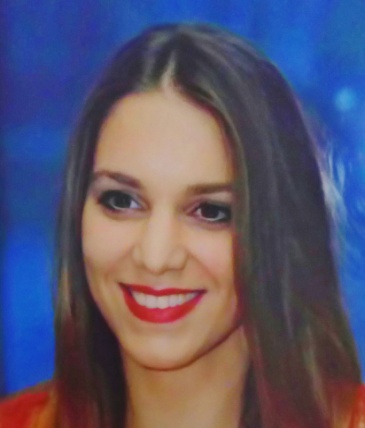 